УЧЕБНЫЙ  ПЛАН 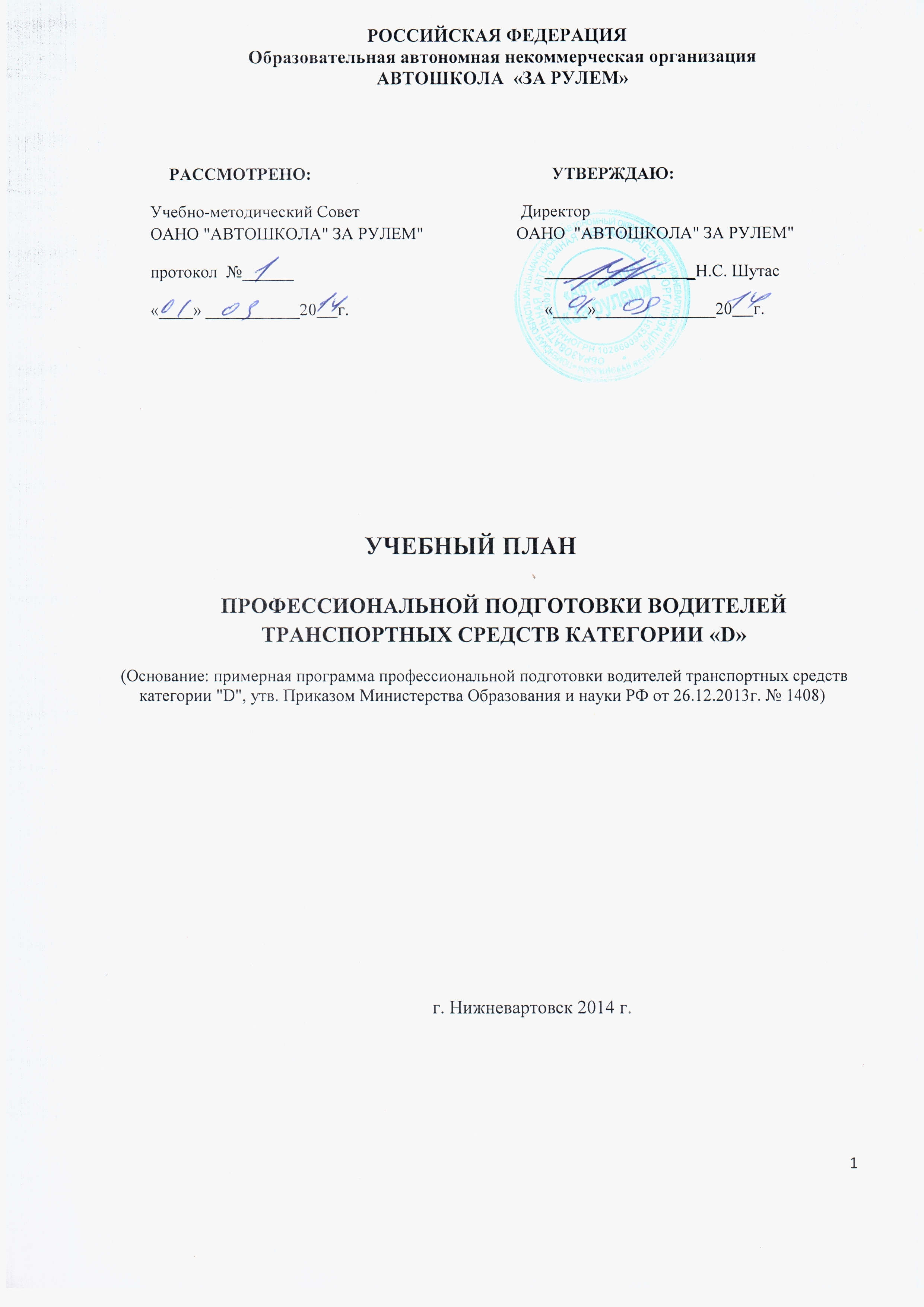 ПРОФЕССИОНАЛЬНОЙ ПОДГОТОВКИ ВОДИТЕЛЕЙ ТРАНСПОРТНЫХ СРЕДСТВ КАТЕГОРИИ «D»БАЗОВЫЙ ЦИКЛ РАБОЧЕЙ ПРОГРАММЫУчебный предмет "Основы законодательства в сфере дорожного движения".Психофизиологические основы деятельности водителя.Основы управления транспортными средствами. Первая помощь при дорожно-транспортном происшествии.СПЕЦИАЛЬНЫЙ  ЦИКЛ РАБОЧЕЙ ПРОГРАММЫУчебный предмет "Устройство и техническое обслуживание транспортных средств категории "D" как объектов управления".Учебный предмет "Основы управления транспортными средствами категории "D". Учебный предмет "Вождение транспортных средств категории "D" (для транспортных средств с механической трансмиссией).Учебный предмет "Вождение транспортных средств категории "D" (для транспортных средств с автоматической трансмиссией).                  ПРОФЕССИОНАЛЬНЫЙ  ЦИКЛ РАБОЧЕЙ ПРОГРАММЫУчебный предмет "Организация и выполнение пассажирских перевозок автомобильным транспортом".№ п/пУчебные предметыКоличество часовКоличество часовКоличество часов№ п/пУчебные предметыВсегоВ том числеВ том числе№ п/пУчебные предметыВсегоТеоретические занятияПрактические занятия1.Учебные предметы базового циклаУчебные предметы базового циклаУчебные предметы базового циклаУчебные предметы базового цикла1.1.Основы законодательства в сфере дорожного движения.4230121.2.Психофизиологические основы деятельности водителя. 12841.3.Основы управления транспортными средствами. 141221.4.Первая помощь при дорожно-транспортном происшествии. 16882.Учебные предметы специального циклаУчебные предметы специального циклаУчебные предметы специального циклаУчебные предметы специального цикла2.1.Устройство и техническое обслуживание транспортных средств категории "D" как объектов управления. 7868102.2.Основы управления транспортными средствами категории "D". 12842.3.Вождение транспортных средств категории "D" (с механической трансмиссией/с автоматической трансмиссией) *(10)100/98-100/983.Учебные предметы профессионального циклаУчебные предметы профессионального циклаУчебные предметы профессионального циклаУчебные предметы профессионального цикла3.1Организация и выполнение пассажирских перевозок автомобильным транспортом 18162Квалификационный экзаменКвалификационный экзаменКвалификационный экзаменКвалификационный экзаменКвалификационный экзамен422Итого296/294152144/142Наименование разделов и темКоличество часовКоличество часовКоличество часовНаименование разделов и темВсегоВ том числеВ том числеНаименование разделов и темВсегоТеоретические занятияПрактические занятияЗаконодательство в сфере дорожного движенияЗаконодательство в сфере дорожного движенияЗаконодательство в сфере дорожного движенияЗаконодательство в сфере дорожного движенияТема 1.1. Законодательство, определяющее правовые основы обеспечения безопасности дорожного движения и регулирующее отношения в сфере взаимодействия общества и природы11-Тема 1.2. Законодательство, устанавливающее ответственность за нарушения в сфере дорожного движения33-Итого по разделу 44-Правила дорожного движенияПравила дорожного движенияПравила дорожного движенияПравила дорожного движенияТема 2.1. Общие положения, основные понятия и термины, используемые в Правилах дорожного движения22-Тема 2.2 Обязанности участников дорожного движения22-Тема 2.3 Дорожные знаки55-Тема 2.4 Дорожная разметка11-Тема 2.5 Порядок движения и расположение транспортных средств на проезжей части642Тема 2.6 Остановка и стоянка транспортных средств422Тема 2.7 Регулирование дорожного движения22-Тема 2.8 Проезд перекрестков624Тема 2.9 Проезд пешеходных переходов, мест остановок маршрутных транспортных средств и железнодорожных переездов624Тема 2.10 Порядок использования внешних световых приборов и звуковых сигналов22-Тема 2.11 Буксировка транспортных средств, перевозка людей и грузов11-Тема 2.12 Требования к оборудованию и техническому состоянию транспортных средств11-Итого по разделу 382612Итого423012Наименование разделов и темКоличество часовКоличество часовКоличество часовНаименование разделов и темВсегоТеоретические занятияПрактические занятияТема 1. Познавательные функции, системы восприятия и психомоторные навыки22-Тема 2. Этические основы деятельности водителя22-Тема 3. Основы эффективного общения22-Тема 4. Эмоциональные состояния и профилактика конфликтов22-Тема 5. Саморегуляция  и профилактика конфликтов (психологический практикум)4-4Итого по разделу 1284Наименование разделов и темКоличество часовКоличество часовКоличество часовНаименование разделов и темВсегоВ том числеВ том числеНаименование разделов и темВсегоТеоретические занятияПрактические занятияТема 1. Дорожное движение22-Тема2. Профессиональная надежность водителя22-Тема 3. Влияние свойств транспортного средства на эффективность и безопасность управления22-Тема 4. Дорожные условия и безопасность движения422Тема 5. Принципы эффективного и безопасного управления транспортным средством22-Тема 6. Обеспечение безопасности наиболее уязвимых участников дорожного движения22-Итого по разделу 14122Наименование разделов и темКоличество часовКоличество часовКоличество часовНаименование разделов и темВсегоВ том числеВ том числеНаименование разделов и темВсегоТеоретические занятияПрактические занятияТема 1. Организационно-правовые аспекты оказания первой помощи22-Тема 2. Оказание первой помощи при отсутствии сознания, остановке дыхания и кровообращения422Тема 3. Оказание первой помощи при наружных кровотечениях и травмах422Тема 4. Оказание первой помощи при прочих состояниях, транспортировка пострадавших в дорожно-транспортном происшествии624Итого по разделу 1688Наименование разделов и темКоличество часовКоличество часовКоличество часовНаименование разделов и темВсегоВ том числеВ том числеНаименование разделов и темВсегоТеоретические занятияПрактические занятияРаздел 1. Устройство транспортных средствРаздел 1. Устройство транспортных средствРаздел 1. Устройство транспортных средствРаздел 1. Устройство транспортных средствТема 1.1 Общее устройство транспортных средств категории "D"22-Тема 1.2 Кузов автобуса, рабочее место водителя, системы пассивной безопасности44-Тема 1.3 Общее устройство и работа двигателя1010-Тема 1.4 Общее устройство трансмиссии88-Тема 1.5 Назначение и состав ходовой части66-Тема 1.6. Общее устройство и принцип работы тормозных систем88-Тема 1.7 Общее устройство и принцип работы системы рулевого управления66-Тема 1.8 Электронные системы помощи водителю44-Тема 1.9 Источники и потребители электрической энергии88-Тема 1.10 Общее устройство прицепов44-Итого по разделу 6060-Раздел 2.  Техническое обслуживаниеРаздел 2.  Техническое обслуживаниеРаздел 2.  Техническое обслуживаниеРаздел 2.  Техническое обслуживаниеТема 2.1 Система технического обслуживания44-Тема 2.2 Меры безопасности и защиты окружающей природной среды при эксплуатации транспортного средства44-Тема 2.3 Устранение неисправностей 10-10Итого по разделу 18810Итого 786810Наименование разделов и темКоличество часовКоличество часовКоличество часовНаименование разделов и темВсегоВ том числеВ том числеНаименование разделов и темВсегоТеоретические занятияПрактические занятияТема 1. Приемы управления транспортным средством22-Тема 2. Управление транспортным средством в штатных ситуациях642Тема 3. Управление транспортным средством в нештатных ситуациях422Итого по разделу 1284Наименование разделов и темКоличество часов практического обученияРаздел 1. Первоначальное обучение вождениюРаздел 1. Первоначальное обучение вождениюЗанятие  1. Посадка, действия органами управления 2Занятие  2. Пуск двигателя, начало движения, переключение передач в восходящем порядке, переключение передач в нисходящем порядке, остановка, выключение двигателя2Занятие  3. Начало движения, движение по кольцевому маршруту, остановка в заданном месте с применением различных способов торможения4Занятие  4. Повороты в движении, разворот для движения в обратном направлении, проезд перекрестка и пешеходного перехода6Занятие  5. Движение задним ходом2Занятие  6. Движение в ограниченных проездах, сложное маневрирование8Занятие  7. Движение с прицепом 6Итого по разделу30Раздел 2. Обучение вождению в условиях дорожного движенияРаздел 2. Обучение вождению в условиях дорожного движенияЗанятие  2.1 Вождение по учебным маршрутам 70Итого по разделу 70Итого 100Наименование разделов и темКоличество часов практического обученияРаздел 1. Первоначальное обучение вождениюРаздел 1. Первоначальное обучение вождениюЗанятие 1. Посадка, пуск двигателя, действия органами управления при увеличении и уменьшении скорости движения, остановка, выключение двигателя2Занятие 2. Начало движения, движение по кольцевому маршруту, остановка в заданном месте с применением различных способов торможения6Занятие 3. Повороты в движении, разворот для движения в обратном направлении, проезд перекрестка и пешеходного перехода6Занятие 4. Движение задним ходом1Занятие 5. Движение в ограниченных проездах, сложное маневрирование7Занятие 6. Движение с прицепом 6Итого по разделу 28Раздел 2. Обучение вождению в условиях дорожного движенияРаздел 2. Обучение вождению в условиях дорожного движенияЗанятие 2.1.Вождение по учебным маршрутам 70Итого по разделу 70Итого 98Наименование разделов и темКоличество часовКоличество часовКоличество часовНаименование разделов и темВсегоВ том числеВ том числеНаименование разделов и темВсегоТеоретические занятияПрактические занятияТема 1. Нормативное правовое обеспечение пассажирских перевозок22-Тема 2. Пассажирские автотранспортные организации, их структура и задачи11-Тема 3. Технико-эксплуатационные показатели пассажирского автотранспорта11-Тема 4. Диспетчерское руководство работой автобусов на линии22-Тема 5. Работа автобусов на различных видах маршрутов44-Тема 6. Тарифы и билетная система на пассажирском автотранспорте22-Тема 7. Особенности работы маршрутных такси и ведомственных автобусов11-Тема 8. Страхование на пассажирском транспорте11-Тема 9. Режим труда и отдыха водителя автобуса422Итого 18162